ข้อมูลผลการดำเนินงานในเชิงสถิติ การตั้งจุดตรวจจุดสกัด ประจำปีงาบประมาณ พ.ศ.2566สถานีตำรวจภูธรราษฎร์เจริญ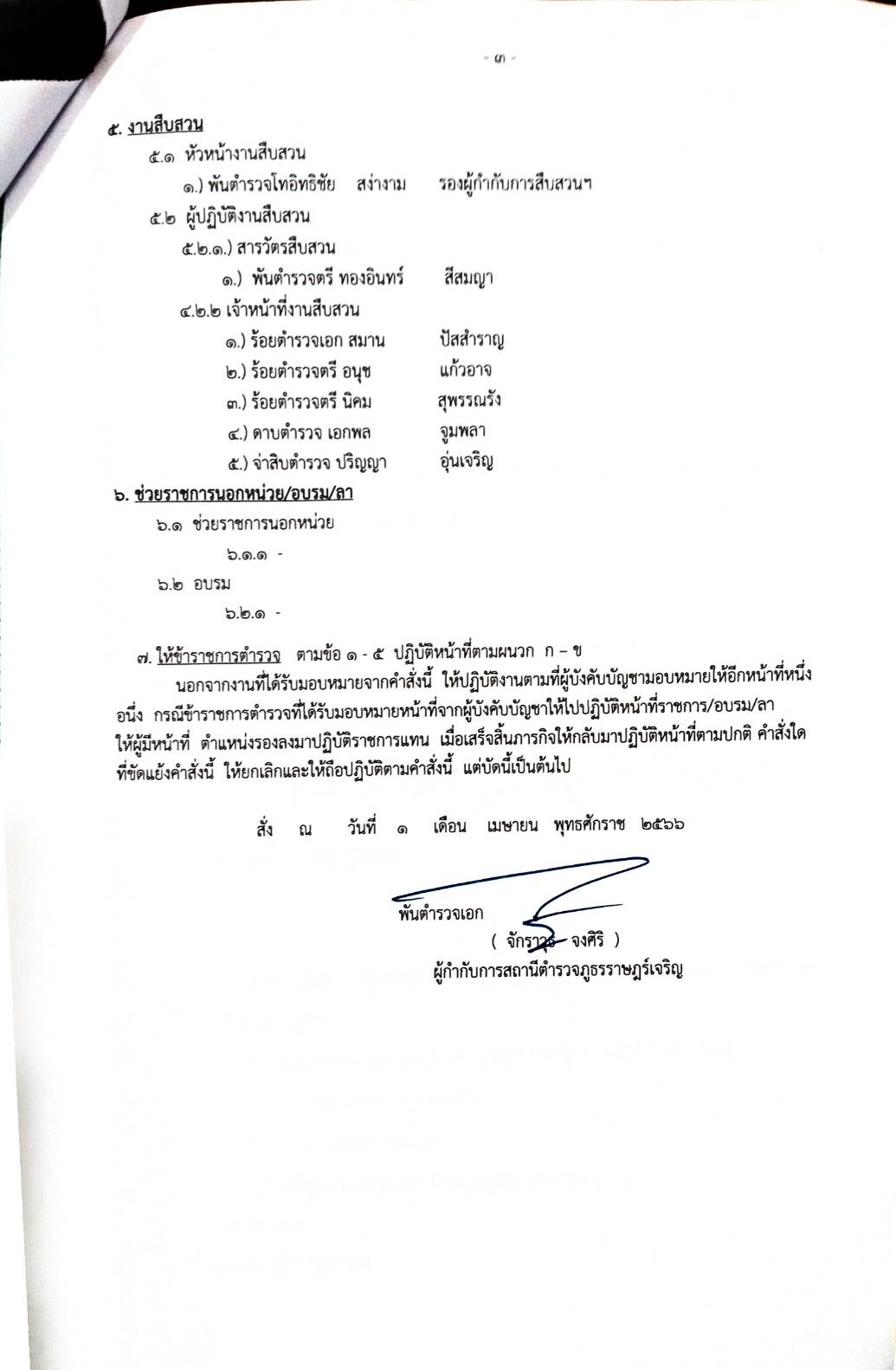 ผลการดำเนินงานในเชิงสถิติ การตั้งจุดตรวจจุดสกัดข้อมูล ณ  15 พ.ค.66ผลการดำเนินงานในเชิงสถิติ การตั้งจุดตรวจจุดสกัดข้อมูล ณ  15 พ.ค.66ผลการดำเนินงานในเชิงสถิติ การตั้งจุดตรวจจุดสกัดข้อมูล ณ  15 พ.ค.66ผลการดำเนินงานในเชิงสถิติ การตั้งจุดตรวจจุดสกัดข้อมูล ณ  15 พ.ค.66ผลการดำเนินงานในเชิงสถิติ การตั้งจุดตรวจจุดสกัดข้อมูล ณ  15 พ.ค.66ผลการดำเนินงานในเชิงสถิติ การตั้งจุดตรวจจุดสกัดข้อมูล ณ  15 พ.ค.66ผลการดำเนินงานในเชิงสถิติ การตั้งจุดตรวจจุดสกัดข้อมูล ณ  15 พ.ค.66เดือน/ปีจำนวนตั้งจุด(ครั้ง)จำนวนเรียกตรวจ(ราย)พบกระทำความผิด(ราย)จำนวนออกใบสั่งเปรียบเทียบปรับ(ราย)ไม่พบการกระทำผิด(ราย)ว่ากล่าวตักเตือน(ราย)ต.ค.6500000พ.ย.651028020020080ธ.ค.6515450300300150ม.ค.6615500350350150ก.พ.661025018018070มี.ค.6600000เม.ย.661555048048070รวม85256018501850710